中壢防火宣導隊常年訓練進行社會安全網宣導(消防局)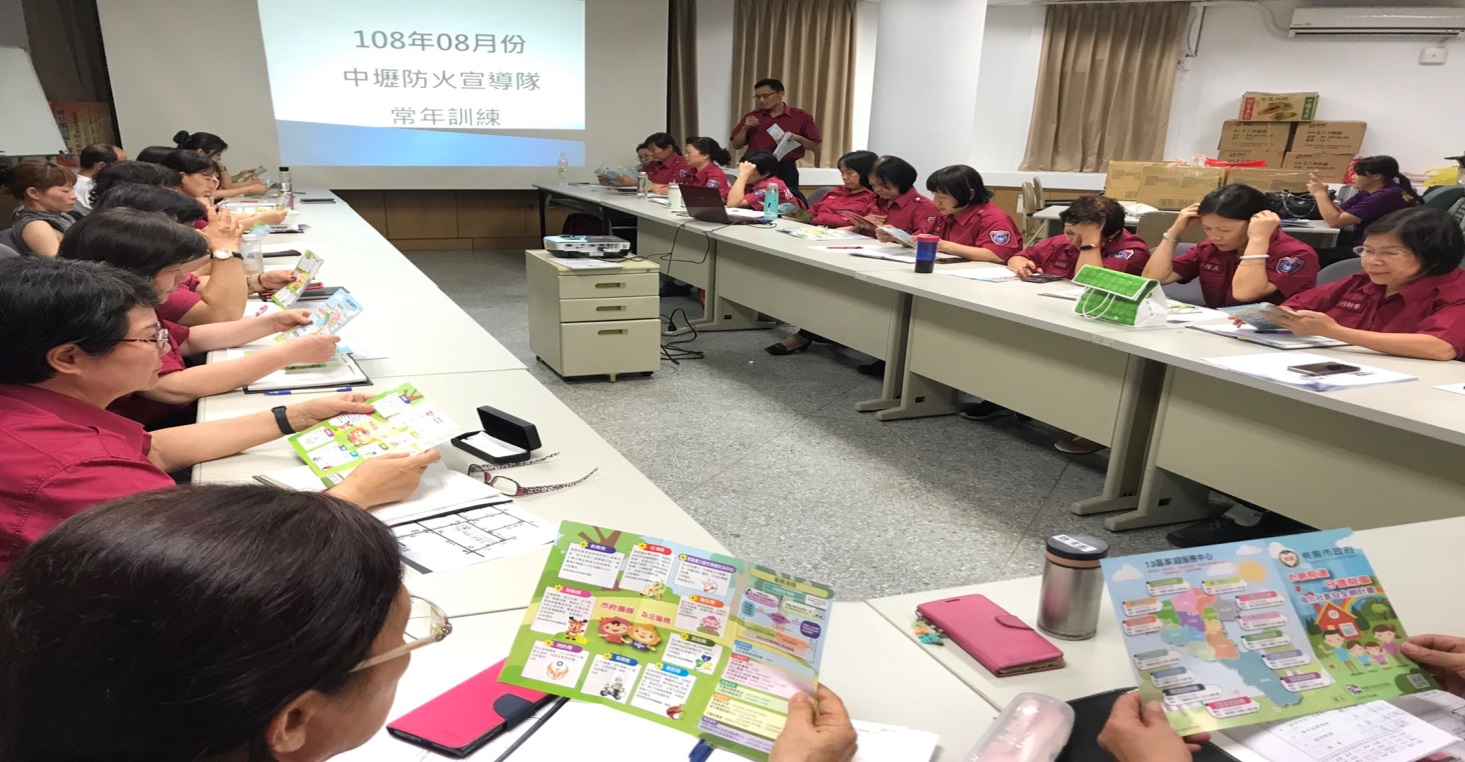 單位日期時間活動/會議名稱參與對象參與人數地點性質宣導方式消防局			8月5日(一)1700-2100108年8月份中壢防火宣導隊常年訓練中壢防火宣導隊25第二救災救護大隊訓練發放Dm文宣